*Defined preventive care services will be provided at 100% when an In-Network Physician or facility is used. Defined preventive services are determined by gender and age and recommendations may change from time-to-time.  Always check with the Insurance Administrator for the most recent recommendations provided separately from this general overview and discuss them with your doctor.For U.S. Prescription drug coverage, please refer to the separate Pharmacy Benefit grid.  Note: For International Option participants, the U.S. pharmacy benefit manager will send a record of U.S. network pharmacy purchases to Cigna after the end of the plan year for reconciliation.  International Option participants who met their medical out of pocket maximum and who also had U.S. pharmacy out of pocket expenses during the same plan year will receive reimbursement for the out of pocket U.S. pharmacy costs from Cigna after reconciliation.  Dental Benefit Summary –Retiree - Plan 1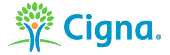 All deductibles, plan maximums, and service specific maximums (dollar and occurrence) cross accumulate between in and out of network.
Effective January 1, 2018
Services rendered in the U.S. (In-Network)
Services rendered in the U.S. (In-Network)
Services rendered in the U.S. (In-Network)Services rendered in the U.S. (Out-of-Network)
Services rendered outside the U.S.Services rendered in the U.S. (Out-of-Network)
Services rendered outside the U.S.GeneralGeneralGeneralGeneralGeneralGeneralA plan year is a calendar year, January 1 through December 31A plan year is a calendar year, January 1 through December 31A plan year is a calendar year, January 1 through December 31A plan year is a calendar year, January 1 through December 31A plan year is a calendar year, January 1 through December 31A plan year is a calendar year, January 1 through December 31Medical deductible (per person)$400 per plan year$400 per plan year$400 per plan year$400 per plan year$400 per plan yearMedical deductible (per family)$800per plan year$800per plan year$800per plan year$800per plan year$800per plan yearMedical out-of-pocket limits (Office visit co-payments and dental services do not accrue toward the out-of-pocket limits)Medical out-of-pocket limits (Office visit co-payments and dental services do not accrue toward the out-of-pocket limits)Medical out-of-pocket limits (Office visit co-payments and dental services do not accrue toward the out-of-pocket limits)Medical out-of-pocket limits (Office visit co-payments and dental services do not accrue toward the out-of-pocket limits)Medical out-of-pocket limits (Office visit co-payments and dental services do not accrue toward the out-of-pocket limits)Medical out-of-pocket limits (Office visit co-payments and dental services do not accrue toward the out-of-pocket limits)Medical out-of-pocket limits per person$4,500per plan year $4,500per plan year $4,500per plan year $4,500per plan year $4,500per plan year Medical out-of-pocket limits per family$9,000per plan year$9,000per plan year$9,000per plan year$9,000per plan year$9,000per plan yearOffice VisitsOffice VisitsOffice VisitsOffice VisitsOffice VisitsOffice VisitsOffice visits for illness or specialist100% after $15 co-pay100% after $15 co-pay80% after deductible unless the visit is for Preventive Care services outlined in the Preventive Care Guide, then 100%80% after deductible unless the visit is for Preventive Care services outlined in the Preventive Care Guide, then 100%80% after deductible unless the visit is for Preventive Care services outlined in the Preventive Care Guide, then 100%80% after deductible unless the visit is for Preventive Care services outlined in the Preventive Care Guide, then 100%Routine annual physical and defined preventive services*100%100%80% after deductible unless the visit is for Preventive Care services outlined in the Preventive Care Guide, then 100%80% after deductible unless the visit is for Preventive Care services outlined in the Preventive Care Guide, then 100%80% after deductible unless the visit is for Preventive Care services outlined in the Preventive Care Guide, then 100%80% after deductible unless the visit is for Preventive Care services outlined in the Preventive Care Guide, then 100%Laboratory and X-raysLaboratory and X-raysLaboratory and X-raysLaboratory and X-raysLaboratory and X-raysAll services (unless covered under defined preventive services above)90% after deductible 90% after deductible 80% after deductible80% after deductibleEmergency Room RelatedEmergency Room RelatedEmergency Room RelatedEmergency Room RelatedEmergency Room RelatedEmergency Room RelatedEmergency room90% after deductible 80% after deductible if non-emergency use90% after deductible 80% after deductible if non-emergency use90% after deductible 80% after deductible if non-emergency use90% after deductible 80% after deductible if non-emergency use90% after deductible 80% after deductible if non-emergency useAmbulance services90% after deductible 90% after deductible 90% after deductible 90% after deductible 90% after deductible InpatientInpatientInpatientInpatientInpatientInpatientHospital costs including anesthesia90% after deductible 90% after deductible 90% after deductible 90% after deductible90% after deductibleSurgery (physician)90% after deductible 90% after deductible 90% after deductible 90% after deductible90% after deductibleHospice90% after deductible 90% after deductible 90% after deductible 90% after deductible90% after deductibleOutpatientOutpatientOutpatientOutpatientOutpatientOutpatientHospital costs including anesthesia90% after deductible 90% after deductible 90% after deductible 90% after deductible90% after deductibleSurgery (physician)90% after deductible 90% after deductible 90% after deductible 90% after deductible90% after deductibleHospice90% after deductible 90% after deductible 90% after deductible 90% after deductible90% after deductibleChemotherapy and Radiation TherapyChemotherapy and Radiation TherapyChemotherapy and Radiation TherapyChemotherapy and Radiation TherapyChemotherapy and Radiation TherapyChemotherapy and Radiation TherapyChemotherapy and radiation therapy: does not include oral or injectable medications purchased through pharmacy benefit100% no deductibleIn-office/facility administration only100% no deductibleIn-office/facility administration only100% no deductibleIn-office/facility administration only100% no deductibleIn-office/facility administration only100% no deductibleIn-office/facility administration onlyMaternityMaternityMaternityMaternityMaternityMaternityObstetrics:Single fee/delivery charge including office visits90% after deductible Routine prenatal office visits covered at 100%, no deductible90% after deductible Routine prenatal office visits covered at 100%, no deductible80% after deductible80% after deductible80% after deductibleObstetrics: Routine prenatal office visits billed separately from single fee100% after $15 co-pay100% after $15 co-pay80% after deductible80% after deductible80% after deductibleInfertility90% after deductible 90% after deductible 80% after deductible80% after deductible80% after deductibleInfertility lifetime limits:  contact Insurance Administrator for details Infertility lifetime limits:  contact Insurance Administrator for details Infertility lifetime limits:  contact Insurance Administrator for details Infertility lifetime limits:  contact Insurance Administrator for details Infertility lifetime limits:  contact Insurance Administrator for details Infertility lifetime limits:  contact Insurance Administrator for details Mental Health and Substance AbuseMental Health and Substance AbuseMental Health and Substance AbuseMental Health and Substance AbuseMental Health and Substance AbuseMental Health and Substance AbuseInpatient hospitalization for mental health or substance abuse90% after deductible 90% after deductible 90% after deductible 90% after deductible90% after deductibleOutpatient facility, including day treatment programs90% after deductible 90% after deductible 90% after deductible 90% after deductible90% after deductibleOffice visits100% after $15 co-pay100% after $15 co-pay100% after $15 co-pay90% after deductible90% after deductibleNursing and Home Health CareNursing and Home Health CareNursing and Home Health CareNursing and Home Health CareNursing and Home Health CareNursing and Home Health CareSkilled nursing facility (e.g., rehabilitation center) maximum 60 days per condition per plan year90% after deductible 90% after deductible 90% after deductible 80% after deductible80% after deductibleConvalescent Care Maximum 60 days per condition per plan year90% after deductible 90% after deductible 90% after deductible 80% after deductible80% after deductibleVisiting nurse: maximum 120 days per condition per plan year90% after deductible 90% after deductible 90% after deductible 80% after deductible80% after deductiblePrivate duty nursing: contact Insurance Administrator for authorization 90% after deductible 90% after deductible 90% after deductible 80% after deductible80% after deductibleShort-Term RehabilitationShort-Term RehabilitationShort-Term RehabilitationShort-Term RehabilitationShort-Term RehabilitationShort-Term RehabilitationPhysical, occupational or speech therapy:  restorative service after illness or accident. 60 visits PT, OT, ST combined per condition per plan year. Visits over 60 review for medical necessity.100% after $15 office co-pay100% after $15 office co-pay100% after $15 office co-pay80% after deductible80% after deductiblePhysical, occupational or speech therapy:  for diagnosis of development delay a maximum 60 visits PT, OT, ST combined, per plan year, per child100% after $15 office co-pay100% after $15 office co-pay100% after $15 office co-pay80% after deductible80% after deductibleChiropractor (30 visit limit per plan year)100% after $15 office co-pay100% after $15 office co-pay100% after $15 office co-pay80% after deductible80% after deductibleAcupuncture (30 visit limit per plan year)  100% after $15 office co-pay100% after $15 office co-pay100% after $15 office co-pay80% after deductible80% after deductibleDurable Medical EquipmentDurable Medical EquipmentDurable Medical EquipmentDurable Medical EquipmentDurable Medical EquipmentDurable Medical EquipmentDurable medical equipment:  RentalPurchases only if approved by Insurance Administrator90% after deductible 90% after deductible 90% after deductible 80% after deductible80% after deductibleVision CareVision CareVision CareVision CareVision CareVision CareRoutine eye exams, one per plan year, including refraction.  No PCP referral required$20 co-pay$20 co-pay$20 co-pay80% after deductible80% after deductibleFrames, lenses, contactsUp to $200 reimbursement per person, every two plan yearsUp to $200 reimbursement per person, every two plan yearsUp to $200 reimbursement per person, every two plan yearsUp to $200 reimbursement per person, every two plan yearsUp to $200 reimbursement per person, every two plan yearsHearing AidsHearing AidsHearing AidsHearing AidsHearing AidsHearing AidsHearing aidsHearing aidsMaximum reimbursement $4,000 per person, every five plan yearsMaximum reimbursement $4,000 per person, every five plan yearsMaximum reimbursement $4,000 per person, every five plan yearsMaximum reimbursement $4,000 per person, every five plan yearsCigna Dental PPOCigna Dental PPOCigna Dental PPOCigna Dental PPONetworkTotal Cigna DPPOTotal Cigna DPPOOut-of-NetworkOut-of-NetworkCalendar Year Maximum(Class I, II & III expenses)$3,200$3,200$3,200$3,200Annual DeductibleIndividualFamily$250$500$250$500$250$500$250$500Reimbursement LevelsBased on Reduced Contracted FeesBased on Reduced Contracted Fees80th percentile of Reasonable & Customary Allowances 80th percentile of Reasonable & Customary Allowances   BenefitsPlan PaysYou PayPlan PaysYou PayClass I:  Preventive & DiagnosticOral Exams Routine - 2 per calendar yearRoutine Cleanings - 2 per calendar yearRoutine X-rays - Bitewings: 2 per calendar yearNon-Routine X-Rays - Full mouth: 1 every 36 consecutive months; Panorex: 1 every 36 consecutive monthsFluoride Application - 1 per calendar year under age19Sealants - Limited to posterior tooth. 1 treatment per tooth every three years up to age 14Space Maintainers - Limited to non-orthodontic treatment100%No DeductibleNo ChargeNo Deductible80%No Deductible20%No DeductibleClass II: Basic Restorative FillingsRoot Canal Therapy / EndodonticsEmergency Care to Relieve PainRoot Planing and Scaling - Various limitations depending on the serviceSplintingOral Surgery – Simple ExtractionsAnesthesia80%After Deductible20%After Deductible80%After Deductible20%After DeductibleClass III:  Major RestorativeCrowns – Replacement every 5 yearsDentures – Replacement every 5 yearsBridges – Replacement every 5 yearsInlays / Onlays – Replacement every 5 yearsProsthesis Over Implant - 1 per every 5 years if unserviceable and cannot be repaired. Benefits are based on the amount payable for non- precious metals. Repairs to Dentures, Bridges, Crowns and Inlays - Reviewed if more than onceStainless Steel/Resin CrownsTransepithelial Cytologic / Brush BiopsiesRelines, Rebases and Adjustments – Covered if more than 6 months after installation80%After Deductible20%After Deductible80%After Deductible20%After DeductibleRelines, Rebases, Denture Adjustments - Covered if more than 6 months after installationClass IV: OrthodontiaLifetime MaximumStudy Models or Diagnostic Casts - Payable only when in conjunction with orthodontic workup80%After Deductible$2,40020%After Deductible80%After Deductible$2,40020%After DeductibleClass VI: Periodontal GingivectomyGingivioplastyAlveoplastyVestibuloplastyOsseous SurgerySeparate $250 Calendar Year Deductible to cross accumulate between classes VI, VII, IXNo Annual or Lifetime Maximums apply90%After Deductible10%After Deductible80%After Deductible20%After DeductibleClass VII: Oral SurgerySurgical Extractions of Impacted TeethSeparate $250 Calendar Year Deductible to cross accumulate between classes VI, VII, IXNo Annual or Lifetime Maximums apply90%After Deductible10%After Deductible80%After Deductible20%After DeductibleClass IX: Surgical ImplantsSeparate $250 Calendar Year Deductible to cross accumulate between classes VI, VII, IXNo Annual or Lifetime Maximums apply90%After Deductible10%After Deductible80%After Deductible20%After Deductible